PROGRAMA DE ACOMPAÑAMIENTO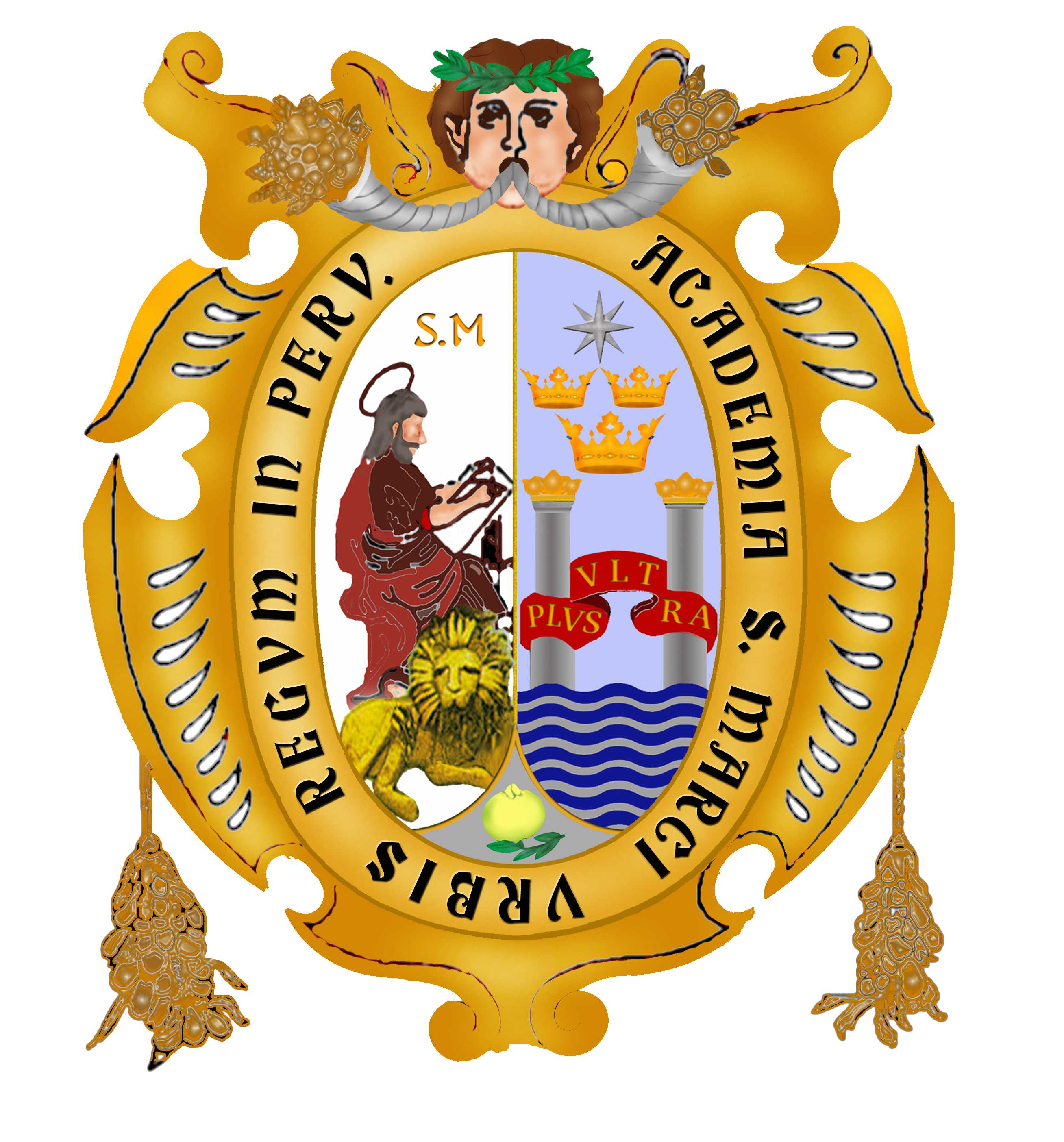 ESTUDIANTES OBSERVADOS    periodo académico 2022-II-VIRTUAL Alumnos de 2da RepitenciaYo,.............................................................................................con código Nº........................Alumno(a) de Pregrado de la Facultad de Ciencias Económicas, me someteré en la Escuela Profesional de………………………………..…a llevar el régimen de tutoría en la(s) asignatura(s)  de:................................................................................................, Nº de repitencia.......,................................................................................................, Nº de repitencia.......,DECLARO BAJO JURAMENTO:Cumplir con el Reglamento de Tutoría de la UNMSM, asimismo con “El Programa de Acompañamiento al Estudiante Observado” aprobado con Resolución Rectoral Nº01072-R-18 de fecha 06 de marzo del 2018, ampliando la vigencia hasta diciembre del 2020 aprobado con Resolución Rectoral Nº 07482-R-19 de fecha 20 de diciembre del 2019.Asistir a las sesiones de tutoría acordada entre el tutor y el tutorando a fin de mejorar mi rendimiento académico aprobando la(s) asignatura(s) desaprobada(s). En caso de desaprobar dichas asignaturas, me sujeto a lo dispuesto en la Ley Universitaria Nº 30220 y el Estatuto de la UNMSM.Por lo cual solicito a usted, se sirva autorizar mi matricula condicionada en el presente semestre académico, a fin de cumplir con los créditos establecidos en mi Plan de Estudios y sometiéndome a las normas antes mencionadas.C. Universitaria, ......de Setiembre  del 2022...................................			                    		 Firma de Alumno					   	      DNI. Nº...........................Teléfono:……..………....Fecha:……….……….....Correo………………………..